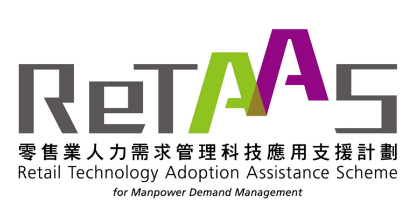 零售業人力需求管理科技應用支援計劃(ReTAAS)申請表格在填寫此表格前，請先參閱申請指引 ( http://www.retaas.hkpc.org/tc/download/application-guide_tc_v2.pdf)。申請企業應就每個項目遞交一份申請表。如有任何查詢，請致電2788 6262與秘書處聯絡。 業務類別##詳情可參考香港標準行業分類2.0版手冊(http://www.censtatd.gov.hk/hkstat/sub/sc30_tc.jsp?productCode=B2XX0005)。上述類別以外的企業，亦可申請ReTAAS資助。銷售渠道 (可選多於一項)企業是否在香港或其他地方上市?      是        否   企業形式  `*請刪去不適用者3.	相關企業是否曾經或正在向 ReTAAS 申請撥款？  	  有	  沒有4.	申請企業是否曾就本項目或類似項目向政府其他資助計劃申請撥款？其他資助計劃例子包括創新及科技基金、中小企業資助計劃、中小企業信貸保證計劃、發展品牌、升級轉型及拓展內銷市場的專項基金（BUD 專項基金）。如項目已獲得或將會獲得其他政府資助， ReTAAS 將不予考慮。	  有	 請於乙部第6項簡述有關申請內容及進度。	  沒有5.  你從哪裡認識 ReTAAS？ (可選多於一項)項目名稱 (例子: 優化庫存管理系統計劃)項目性質 (可選多於一項)項目內容開展項目的理由請指出項目將如何協助申請企業解決、減輕或改善人力資源問題。(可選多於一項)支持申請的補充資料 （如有）自我評估 ─ 人力資源節省  現有僱員人數:              	(a)	現行安排 	(b)	完成項目後的安排 (以港幣計算)本申請書內所提供的所有資料及夾附於本申請書的有關資料，均屬真實、有效及正確，並反映了截至提交申請書當日的真實情況；明白如故意虛報資料，提供無效或不準確的資料或隱瞞任何重要資料的後果，並承諾如上述資料日後有任何更改，會立即以書面形式通知秘書處；承諾會竭盡所能，按本申請書的建議方案完成及監察項目的推展；及承諾擬推行的項目的意念不會對其他個人及 / 或團體的知識產權構成實質或潛在的侵權行為。申請企業須就政府及/或秘書處因本申請或有關項目而蒙受、招致或承受的任何或一切損失、債務及申索，向其作出全部彌償。倘若於本申請書內提供的任何資料為虛假、無效或不準確，申請企業承諾於政府或秘書處通知的規定時間內，償還政府在ReTAAS下所發放之全部撥款連同利息。申請企業知悉政府保留權利，就提供虛假、無效或不準確的資料以支持本申請，向申請企業採取其認為適當的任何行動，包括終止資助協議和採取法律行動。申請企業亦授權秘書處及政府按ReTAAS申請指引處理申請書內的個人資料。備註如申請表格的空位不敷應用，請另加附頁填寫。申請企業須提交一份已填妥的ReTAAS申請表格，連同有關證明文件，由專人遞交、郵寄或以電子方式一併送交至ReTAAS秘書處。若遞交的申請獲批資助，申請企業於申請表格甲部第1項，乙部第1項及丙部所填報的資料將有可能在ReTAAS的網頁 www.retaas.hkpc.org 上發放，供公眾查閱。公眾會獲准複印、分發有關複印本或以其他方式使用網站內的資料，作非商業用途。若申請機構不欲公開某些資料，請在遞交申請書時提出有關要求，並提供原因。(只供內部填寫)(只供內部填寫)(只供內部填寫)(只供內部填寫)收表日期收表日期檔案號碼檔案號碼 甲部 － 申請企業資料（在適當的空格內填上「✓」號）1.	企業資料（詳情請參考申請指引第2.1段）企業資料（詳情請參考申請指引第2.1段）企業資料（詳情請參考申請指引第2.1段）企業資料（詳情請參考申請指引第2.1段）英文名稱：中文名稱：商業登記號碼：   成立年份: 登記地址：電話號碼：      傳真號碼: 電郵地址：網址：471 - 超級市場、便利店、百貨公司4771 - 衣服、鞋類、皮革製品472 - 食品、酒類飲品、飲品、煙草4772 - 醫療健康用品、中草藥及中成藥、化妝品、個人護理用品473 - 燃料、油站、火水、石油氣4773 - 汽車、配件及零件474 - 電腦、電話、視聽器材4774 - 珠寶、眼鏡、攝影器材、鐘錶、樂器、花卉及植物、寵物、禮品、辦公室器材475 - 家居設備、 電器、傢具4775 - 古玩、集郵、二手貨品476 - 書本、報紙、文具、玩具、運動設備、電腦遊戲478 -  流動貨攤、郵購、網購其他，請註明：其他，請註明：其他，請註明： 街舖 樓上舖 網店 百貨公司專櫃 展覽會:                                其他，請註明:                                              企業形式 (請選擇其中一項)企業形式 (請選擇其中一項)企業形式 (請選擇其中一項)姓名 (香港身份證/護照號碼)獨資企業東主合夥企業合夥人有限公司持有 30% 股權者2.	項目統籌員 2.	項目統籌員 2.	項目統籌員 2.	項目統籌員 英文姓名：(先生/女士/教授/博士)*              (姓氏)                      (名字)(先生/女士/教授/博士)*              (姓氏)                      (名字)(先生/女士/教授/博士)*              (姓氏)                      (名字)(先生/女士/教授/博士)*              (姓氏)                      (名字)中文姓名：職位：電話號碼：傳真號碼：電郵地址：如項目統籌員並非申請企業的員工，請於乙部第6項簡述與申請企業的關係。如項目統籌員並非申請企業的員工，請於乙部第6項簡述與申請企業的關係。如項目統籌員並非申請企業的員工，請於乙部第6項簡述與申請企業的關係。如項目統籌員並非申請企業的員工，請於乙部第6項簡述與申請企業的關係。相關企業名稱:商業登記號碼:請於乙部第6項簡述相關企業的申請內容及進度。請於乙部第6項簡述相關企業的申請內容及進度。請於乙部第6項簡述相關企業的申請內容及進度。 生產力局(HKPC)研討會 生產力局(HKPC)研討會 展覽會 展覽會 展覽會 HKPC / ReTAAS網站 ReTAAS宣傳片 ReTAAS宣傳片 HKPC員工推廣 HKPC員工推廣 HKPC員工推廣 HKPC通訊/刊物 由商會轉介（請列明商會名稱： 由商會轉介（請列明商會名稱： 由商會轉介（請列明商會名稱：))) 由其他ReTAAS申請企業/ 服務供應商轉介 由其他ReTAAS申請企業/ 服務供應商轉介 由其他ReTAAS申請企業/ 服務供應商轉介 由其他ReTAAS申請企業/ 服務供應商轉介 其他途徑： 乙部 － 建議項目（在適當的空格內填上「✓」號）   銷售管理系統 (POS)    銷售管理系統 (POS)    庫存管理系統   庫存管理系統   電子商店 (e-Shop)   電子商店 (e-Shop)   流動應用程式 (Mobile Apps)   流動應用程式 (Mobile Apps)   會計系統   會計系統   客戶關係管理系統 (CRM)    客戶關係管理系統 (CRM)    安全和監控   安全和監控   人力資源 / 員工數碼學習系統   人力資源 / 員工數碼學習系統   產品展示儀    產品展示儀    企業資源規劃系統 (ERP)   企業資源規劃系統 (ERP)   其他 :(A) 擬購置的設備、軟件或服務設立所需時間詳情例子：庫存管理系統例子：1個月例子：自動更新及統計倉存記錄。(1)(2)(3)(4)(5)(B) 員工/使用者培訓（如有）培訓時間：例子：1天受訓者人數及内容：例子：3名員工，由供應商提供使用庫存管理系統的培訓。合共所需時間：（最多6個月） 項目執行地點（請提供地址）項目執行地點（請提供地址）項目執行地點（請提供地址）店舖辦公室倉庫(1)(2)(3)(4)(5) 簡化工序，提高效率 簡化工序，提高效率 紓緩人手緊絀問題，減少加班 減少人手出錯機會，提高準確性 減少人手出錯機會，提高準確性 改善工作環境 改善營運流程 改善營運流程 重新調配員工工作，推動其他業務發展 提升生產力 提升生產力 減省營運成本 改善服務質素 改善服務質素 節省開支，減少碳足跡 其他，請註明：  其他，請註明：  其他，請註明：  受薪僱員  ：全職人數：_______        /全職人數：_______        /兼職人數：_______ 沒有聘用受薪僱員。請提供原因及相關資料（如有） ： 沒有聘用受薪僱員。請提供原因及相關資料（如有） ：工序
(請描述所涉及的步驟 / 工作內容)項目執行地點（可多於１個）             (填寫乙部第4項之相關編號)所需員工    人數每月所需總工時                 例子：現時以紙張記錄及人手處理倉存紀錄。例子：1, 2例子：3例子：60(1)(2)(3)(4)總計 (A)小時工序
(請描述所涉及的步驟 / 工作內容)涉及項目（可多於１個）(填寫乙部第3(A)項之相關編號)項目執行地點（可多於１個）             (填寫乙部第4項之相關編號)所需員工    人數每月所需總工時例子: 以電腦自動化處理相關紀錄，確保存貨資料正確。例子：1, 2例子：1, 2例子：3例子：36(1)(2)(3)(4)總計 (B)小時(c) 所節省人力資源每月所節省的工時[(A)-(B)]：            小時   x  平均員工時薪：港幣               元   =   每月所節省人力資源開支：港幣                 元每月所節省的工時[(A)-(B)]：            小時   x  平均員工時薪：港幣               元   =   每月所節省人力資源開支：港幣                 元每月所節省的工時[(A)-(B)]：            小時   x  平均員工時薪：港幣               元   =   每月所節省人力資源開支：港幣                 元每月所節省的工時[(A)-(B)]：            小時   x  平均員工時薪：港幣               元   =   每月所節省人力資源開支：港幣                 元每月所節省的工時[(A)-(B)]：            小時   x  平均員工時薪：港幣               元   =   每月所節省人力資源開支：港幣                 元丙部 － 項目財政預算項目(a) 數量(b) 單位 / 每月成本($)總計($)：(a) x (b)(A1) 軟件開支(A1) 軟件開支(A1) 軟件開支(A1) 軟件開支(i)(ii)(iii)(iv)(A2) 設備開支(A2) 設備開支(A2) 設備開支(A2) 設備開支(i)(ii)(iii)(iv)小計 (A)小計 (A)小計 (A)(B) 其他直接開支（例如：裝置費用、培訓開支）(B) 其他直接開支（例如：裝置費用、培訓開支）(B) 其他直接開支（例如：裝置費用、培訓開支）(B) 其他直接開支（例如：裝置費用、培訓開支）(i)(ii)(iii)小計 (B)小計 (B)小計 (B)項目成本(C)：(A) + (B)項目成本(C)：(A) + (B)項目成本(C)：(A) + (B)申請企業以現金承擔金額 (D)（最少為項目成本 (C) 的50%）：申請企業以現金承擔金額 (D)（最少為項目成本 (C) 的50%）：申請企業以現金承擔金額 (D)（最少為項目成本 (C) 的50%）：向 ReTAAS 申請的資助額 (E)：(C) - (D) 向 ReTAAS 申請的資助額 (E)：(C) - (D) 向 ReTAAS 申請的資助額 (E)：(C) - (D) 預計向 ReTAAS 申請的審計費用 (F)：（每個項目上限$1,000） 向 ReTAAS 申請的資助總額 (E) + (F)：（每間企業上限為 $50,000） 丁部 － 聲明本人謹代表作出以下聲明：(申請企業名稱)授權人士簽署及公司印章簽署人姓名及職位項目統籌員簽署日期